ՆախաբանՂեկավարվելով Տեսչական մարմինների մասին օրենքով, հիմք ընդունելով ՀՀ կրթության տեսչական մարմնի (այսուհետ՝ ԿՏՄ) գործունեության 2023 թվականի տարեկան ծրագիրը, ի կատարումն «Կրթության տեսչական մարմին հանրությունից ստացվող բողոքների ընդունման և հետագա ընթացք տալու մասին» կարգի 11-րդ և 14-րդ կետերի պահանջների, ՌԳՍՊՎԳ վարչության կողմից իրականացվել է 2023 թվականի 2-րդ կիսամյակում ստացված դիմումներում (բողոք) բարձրացված հարցերի, բերված փաստարկների նկատմամբ իրականացված վերահսկողական գործառույթների արդյունքների վերլուծություն (այսուհետ՝ վերլուծություն):Վերլուծությունն իրականացվել է համաձայն հետևյալ բնութագրիչների՝ քանակական պատկեր ըստ`ամիսների, վերահսկողության ոլորտների, սկզբնական հասցեագրման աղբյուրների,ՀՀ մարզերի և Երևան քաղաքի,ուսումնական հաստատությունների,իրականացված վարչական վարույթների տևողության, դիմումատուների սեռերի.իրականացված վերահսկողական գործառույթների (ստուգում, վարչական վարույթ և ուսումնասիրություն) արդյունքներ.բարձրացված հարցերի բովանդակություն:Դիմումների (բողոք) քանակական պատկերԸստ ամիսների2023 թվականի 2-րդ կիսամյակում ԿՏՄ-ում ստացվել է 45 դիմում (բողոք):2022 թվականի 2-րդ և 2023 թվականի 1-ին կիսամյակների համեմատությամբ դիմումների (բողոք) քանակական պատկերը հետևյալն է (աղյուսակ 1)՝2022 թվականի 2-րդ կիսամյակի համեմատությամբ 2023 թվականի 2-րդ կիսամյակում դիմումների (բողոք) թվի աննշան աճ է նկատվել, իսկ 2023 թվականի 1-ին կիսամյակի նկատմամբ՝ կրկնապատկվել է:2022 և 2023 թվականների 2-րդ կիսամյակների ընթացքում ստացված դիմումների (բողոք) թիվն՝ ըստ ամիսների ներկայացված է գծապատկեր 1-ում:Ըստ ուսումնական հաստատությունների2023 թվականի 2-րդ կիսամյակում ԿՏՄ-ում ստացված 48 դիմումներից (բողոք) 3-ը վերաբերել են նախադպրոցական, 37-ը` հանրակրթական, 1-ը՝ միջին մասնագիտական ուսումնական հաստատությունների գործունեությանը, իսկ 4-ը եղել են այլ բնույթի:Վերջին 3 կիսամյակների դիմումների (բողոք) քանակը՝ ըստ ուսումնական հաստատությունների տեսակների ներկայացված է գծապատկեր 2-ում: Դիագրամից երևում է նաև, որ վերջին 3 կիսամյակներում ստացված 110 դիմումներից (բողոք) միայն 7-ն (6.4%) են եղել մանկապարտեզների վերաբերյալ: Ըստ հասցեագրման աղբյուրիՆշված 45 դիմումները (բողոք) ԿՏՄ է վերահասցեագրվել ՀՀ վարչապետի աշխատակազմից, ՀՀ կրթության, գիտության, մշակույթի և սպորտի նախարարությունից (այսուհետ` ՀՀ ԿԳՄՍՆ) և ՀՀ գլխավոր դատախազությունից։ Քանակական պատկերը`  ըստ հասցեգրման աղբյուրի ներկայացված է գծապատկեր 3-ում:Այսպիսով, 3 կիսամյակների դիմումների (բողոք) թիվը, ըստ վերը նշված երկու հասցեագրման աղբյուրների, պատկերված է գծապատկեր 4-ում:Ըստ մարզերի և Երևան քաղաքիՀաշվետու ժամանակահատվածում ստացված դիմումների (բողոք) տոկոսային համամասնությունը, ըստ ՀՀ մարզերի և Երևան քաղաքի, ներկայացված է գծապատկեր 5-ում: Դիմումների (բողոք) թիվն, ըստ ՀՀ մարզերի և Երևան քաղաքի ուսումնական հաստատությունների, ներկայացված է ստորև բերված աղյուսակ 2-ում:2023 թվականի 1-ին կիսամյակում և նախորդ երկու հաշվետու ժամանակահատվածներում ստացված դիմումների (բողոք) քանակական պատկերն, ըստ ՀՀ մարզերի և Երևան քաղաքի, ներկայացված է գծապատկեր 6-ում:Հատկանշական է, որ 3 կիսամյակներում էլ բողոքներ եղել են Երևանից, Արմավիրի, Լոռու, Արարատի, Կոտայքի և Շիրակի մարզերից:2023 թվականի 2-րդ կիսամյակում ստացված ուսումնական հաստատությունների գործունեությանը վերաբերող դիմումները (բողոք), ըստ լիազոր մարմնի ենթակայության, բաշխված են հետևյալ կերպ (աղյուսակ 3).Իրականացված 45 վարչական վարույթների միջին տևողությունը կազմել է 10.6 օր:Այս ցուցանիշը 2022 թվականի 2-րդ կիսամյակում կազմել է 22, իսկ 2023 թվականի 1-ին կիսամյակում՝ 14 օր: Ըստ սեռի45 դիմումներից 43-ը ստացվել են ՀՀ քաղաքացիներից, 2-ը՝ պետական մարմիններից:Վերջին 3 կիսամյակներում գերակշռել են կին դիմումատուները:Իրականացված վերահսկողական գործառույթներԸստ ստացված դիմումների (բողոք) ` 31 ուսումնական հաստատություններից 17-ում (54.8%), իրականացվել է վարչական վարույթ: Ըստ իրականացված գործառույթների պատկերը այսպիսին է (գծապատկեր 7). Գծապատկերի տվյալների համաձայն` 45 ( 1-ը «Թեժ գիծ») դիմումների (բողոք) 37.8%-ի վերաբերյալ իրականացվել է վերահսկողական գործառույթ (վարչական վարույթ), նախորդ կիսամյակում այս ցուցանիշը կազմել է 50%: Այլ պետական մարմիններին վերահասցեագրված դիմումների (բողոք) թիվն, ըստ համապատասխան մարմինների, ներկայացված է գծապատկեր 8-ում։.Այսպիսով, 2023 թվականի 2-րդ կիսամյակում ստացված 45 դիմումներից (բողոք) 11-ը ամբողջությամբ, իսկ 5-ը մասամբ վերահասցեագրվել են այլ պետական մարմիններ։ Նշենք, որ  1  դիմումի դեպքում հարցերի մի մասով ԿՏՄ-ի կողմից իրականացվել է վերահսկողական գործառույթ, իսկ մյուս հարցերով վերահասցեագրվել է 4 այլ պետական մարմիններ։ Գծապատկեր 8-ից երևում է, որ մեծ թիվ են կազմում ՀՀ ԿԳՄՍՆ վերահասցեագրված դիմումները: Վարչական վարույթ2023 թվականի 2-րդ կիսամյակում իրականացված 17 վարչական վարույթներից 8 (47.1%)-ի դեպքում հայտնաբերվել են կրթության բնագավառը կարգավորող ՀՀ օրենսդրության պահանջների խախտումներ, 3 (17.6%)-ի դեպքում խախտումներ չեն հայտնաբերվել, 5 (29.4%)-ի դեպքում կայացվել է կարճման որոշում, իսկ 2-ը՝  ընթացքի մեջ են։Իրականացված վարչական վարույթների արդյունքները ներկայացված են աղյուսակ 4-ում։ Բարձրացված հարցերի բովանդակությունԴիմումներում (բողոք) բարձրացված հարցերի բովանդակությունն, ըստ ՀՀ մարզերի և Երևան քաղաքի, ներկայացված է աղյուսակ 5-ում:Առավել շատ բարձրացված հարցերը վերաբերել են տնօրենի կողմից թույլ տրված անօրինականություններին և անարդյունավետ աշխատանքին: Աղյուսակից երևում է, որ բարձացված հարցերի շուրջ 22% -ը վերաբերել է ուսումնական հաստատությունում տիրող բարոյահոգեբանական մթնոլորտին.  արձանագրվել են երեխաների բուլինգի դեպքեր թե՛ մանկավարժական աշխատողների, թե՛ համադասարանցիների կողմից: Տնօրենի կողմից թույլ տրված անօրինականություններին և անարդյունավետ աշխատանքին առավել շատ անդրադարձ է արվել ոչ միայն 2023 թվականի 2-րդ կիսամյակում, այլև նախորդ 2 հաշվետու ժամանակահատվածներում (2022 թվականի 2-րդ կիսամյակում՝ 44 դիմումներից 12 -ում (27%), իսկ 2023 թվականի 1-ին կիսամյակում` 21 դիմումներից 10-ում (47.6%):Այսպիսով՝դիմումների (բողոք) թիվը նախորդ երկու կիսամյակների համեմատությամբ աճել է,ինչպես նախորդ ժամանակահատվածներում այս կիսամյակում ևս դիմումների (բողոք) մեծ մասը վերաբերել է միջնակարգ կրթության ոլորտին,սկզբնական հասցեագրման աղբյուրը հաշվետու կիսամյակում, 77.8% դեպքերում, ԿՏՄ-ն է: Այս ցուցանիշը նախորդ կիսամյակում կազմել է 61.9%, իսկ նախորդ տարվա նույն հաշվետու ժամանակահատվածում՝ 53%: ստացված դիմումների (բողոք) քանակով առաջին եռյակում են Երևան քաղաքը, ՀՀ Արմավիրի և Շիրակի մարզերը, վարչական վարույթների իրականացման միջին տևողությունը կազմել է 10.6 օր,գերակշռում են կին դիմումատուները` 88%,ըստ ստացված դիմումների (բողոք)՝ վերահսկողական գործառույթներ իրականացվել է  37.8%-ի դեպքում,տնօրենի կողմից թույլ տրված անօրինականություններին և անարդյունավետ աշխատանքին վերաբերող հարցը շարունակում է մնալ դիմումներում առավել շատ բարձրացված հարցերի առաջին տեղում, դիմումներից (բողոք) 11-ում (24.4%) բարձրացված հարցերը դուրս են եղել ԿՏՄ լիազորությունների շրջանակից, ինչը վկայում է այն մասին, որ քաղաքացիները բավարար չափով ծանոթ չեն ԿՏՄ լիազորությունների շրջանակին:Ելնելով վերլուծության արդյունքներից առաջարկում ենք՝ուսումնական հաստատություններին՝ բացառել կրթության բնագավառը կարգավորող ՀՀ օրենսդրության պահանջների խախտումները՝ ապահովելով կրթական գործընթացի բնականոն կազմակերպում և առողջ բարոյահոգեբանական մթնոլորտ, ԿՏՄ-ի կողմից իրականացվելիք կանխարգելիչ միջոցառումների ընթացքում մշտապես տեղեկացնել ԿՏՄ լիազորությունների մասին:ՌԳՍՊՎԳ վարչությունԱղյուսակ 1: Դիմումների (բողոք) քանակական դինամիկան նախորդ 2 կիսամյակների համեմատությամբԱղյուսակ 1: Դիմումների (բողոք) քանակական դինամիկան նախորդ 2 կիսամյակների համեմատությամբԱղյուսակ 1: Դիմումների (բողոք) քանակական դինամիկան նախորդ 2 կիսամյակների համեմատությամբԱղյուսակ 1: Դիմումների (բողոք) քանակական դինամիկան նախորդ 2 կիսամյակների համեմատությամբԺամանակահատվածԴիմումների (բողոք) թիվ2023 թվականի 2-րդ կիսամյակԴինամիկա2022 թվականի 2-րդ կիսամյակ4445 դիմում (բողոք)+ 2.3%2023 թվականի 1-ին կիսամյակ2145 դիմում (բողոք)      +114% Աղյուսակ 2: Դիմումների (բողոք) թիվն` ըստ ՀՀ մարզերի և Երևան քաղաքի ուսումնական հաստատություններիԱղյուսակ 2: Դիմումների (բողոք) թիվն` ըստ ՀՀ մարզերի և Երևան քաղաքի ուսումնական հաստատություններիԱղյուսակ 2: Դիմումների (բողոք) թիվն` ըստ ՀՀ մարզերի և Երևան քաղաքի ուսումնական հաստատություններիՀՀ մարզեր,Երևան քաղաքԴիմումների ընդհանուր թիվը(ներառյալ «Թեժ գիծը»)Դիմումների թիվն՝ ըստուսումնական հաստատություններիԵրևան172-ը «Թեժ գիծ» թիվ 6 հ/դ և 120 հ/դ (1), 19 հ/դ, 29 ա/դ, 42 ա/ դ (2), 50 հ/դ, 84 հ/դ, 95 մ/դ, 130 հ/դ, 135 հ/դ, 164 հ/դ, Էվրիկա (2), Ուսում, Արտստեմ դպրոցներ, Մեհրաբյանի անվան բժշկական քոլեջ, այլ բնույթիԱրարատ4 Նոր Խարբերդ գյուղի թիվ 2 մ/դ, Խաչփարի մ/դ, Արտաշատի թիվ 2 հ/դ (2)Արմավիր1 Վարդանաշենի մ/դԿոտայք1 Աբովյան քաղաքի թիվ 12 մանկապարտեզՇիրակ11 Գյումրու թիվ 32 հ/դ (9), Օյունջյան մ/դ-վարժարան, Ջուզեպպե Պինո Չիաչոյի անվան մանկապարտեզԱրագածոտն1 Թաթուլի Թ. Կրպեյանի անվան մ/դՏավուշ2 1-ը «Թեժ գիծ»Վերին Կարմիրաղբյուրի մ/դ, Արծվաբերդ գյուղի մանկապարտեզԼոռի5 Լեռնանցքի մ/դ,  Վանաձորի թիվ 16 հ/դ (2), Տաշիր քաղաքի ա/դ,Նեղոցի հ/դՍյունիք3 Բարձրավանի մ/դ (3)Ընդամենը48 (3 «Թեժ գիծ»)Աղյուսակ 3: Դիմումների (բողոք) թիվն` ըստ լիազոր մարմնի և ուսումնական հաստատություններիԱղյուսակ 3: Դիմումների (բողոք) թիվն` ըստ լիազոր մարմնի և ուսումնական հաստատություններիԱղյուսակ 3: Դիմումների (բողոք) թիվն` ըստ լիազոր մարմնի և ուսումնական հաստատություններիՀՀ ԿԳՄՍՆ5 (10.4 %)29 ա/դ, 42 ա/ դ (2), Տաշիր քաղաքի ա/դ,  Մեհրաբյանի անվան բժշկական քոլեջԵրևանի քաղաքապետարան9 (18.8 %)թիվ 6 հ/դ և 120 հ/դ (1), 19 հ/դ, 50 հ/դ, 84 հ/դ, 95 մ/դ, 130 հ/դ, 135 հ/դ, 164 հ/դՀՀ Շիրակի մարզպետարան10 (20.8%)Գյումրու թիվ 32 հ/դ (9), Օյունջյան մ/դ-վարժարանՀՀ Արարատի մարզպետարան4Նոր Խարբերդ գյուղի թիվ 2 մ/դ, Խաչփարի մ/դ, Արտաշատի թիվ 2 հ/դ (2)ՀՀ Լոռու մարզպետարան4Լեռնանցքի մ/դ,  Վանաձորի թիվ 16 հ/դ (2), Նեղոցի հ/դՀՀ Սյունիքի մարզպետարան3Բարձրավանի մ/դ (3)ՀՀ Արագածոտնի մարզպետարան1Թաթուլի Թ. Կրպեյանի անվան մ/դՀՀ Արմավիրի մարզպետարան1Վարդանաշենի մ/դ ՀՀ Տավուշի մարզպետարան1 Վերին Կարմիրաղբյուրի մ/դՀՀ Տավուշի մարզի Արծվաբերդի համայնքապետարան1Արծվաբերդ գյուղի մանկապարտեզՀՀ Կոտայքի մարզի Աբովյանի համայնքապետարան1 Աբովյան քաղաքի թիվ 12 մանկապարտեզՀՀ Շիրակի մարզի Անի համայնքապետարան1Ջուզեպպե Պինո Չիաչոյի անվան մանկապարտեզԱղյուսակ 4: Իրականացված վարչական վարույթների արդյունքներԱղյուսակ 4: Իրականացված վարչական վարույթների արդյունքներԱղյուսակ 4: Իրականացված վարչական վարույթների արդյունքներԱղյուսակ 4: Իրականացված վարչական վարույթների արդյունքներN NՈւսումնական հաստատությունըՀայտնաբերված խախտման բնույթըՁեռնարկված միջոցառումները1.ՀՀ Շիրակի մարզի Գյումրու թիվ 32 հիմնական դպրոց1.«Կենսաբանություն» և «Աշխարհագրություն» առարկաների մրցույթային հանձնաժողովները ձևավորվել են սահմանված կարգի խախտումով:                                                                                                  2. «Անգլերեն» առարկայի  թափուր 8 դասաժամերը բաշխվել են ՀՀ օրենսդրության պահանջների խախտումով։3.Տնօրենի համապատասխան հրամանով անձը (ընդունման պահին չի ունեցել բարձրագույն կրթություն) ընդունվել է աշխատանքի, որպես սովորողների դաստիարակչական աշխատանքների կազմակերպիչ։Վարչական վարույթի արդյունքներն ուղարկվել են ՀՀ Շիրակի մարզպետին և տնօրենին՝ համապատասխան միջոցներ ձեռնարկելու և արդյունքների մասին ԿՏՄ տեղեկացնելու առաջարկով։2.ՀՀ Տավուշի մարզի Արծվաբերդ գյուղի մանկապարտեզԴաստիարակի պաշտոնում նշանակված անձը չի համապատասխանում նախադպրոցական ուսումնական հաստատության դաստիարակին ներկայացվող որակավորման պահանջներին:Դպրոցի տնօրենին տրվել է հանձնարարական` դաստիարակի պաշտոնում նշանակումը համապատասխանեցնել ՀՀ օրենսդրության պահանջներին։Վարչական վարույթի արդյունքներն ուղարկվել են ՀՀ Տավուշի մարզի Արծվաբերդ համայնքի ղեկավարին և տնօրենին՝ համապատասխան միջոցներ ձեռնարկելու և արդյունքների մասին ԿՏՄ տեղեկացնելու առաջարկով։Հանձնարարականի կատարման համար սահմանվել է ժամկետ մինչև 2023 թվականի նոյեմբերի 9-ը:Ըստ տնօրենի պատասխան գրության՝ հանձնարարականը կատարված չէ:3.Երևանի Տ. Շևչենկոյի անվան թիվ 42 ավագ դպրոցՏնօրենը չի ապահովել դպրոցում բարենպաստ բարոյահոգեբանական մթնոլորտ։Հանձնարարվել է ձեռնարկել միջոցներ դասարանում բարոյահոգեբանական մթնոլորտը բարելավելու ուղղությամբ՝ հիմք ընդունելով վարույթում ներգրավված փորձագետի (հոգեբանի) եզրակացությունը։Հանձնարարականի կատարման համար սահմանվել է 10 օրյա ժամկետ (մինչև 2023 թվականի նոյեմբերի 11):Ըստ տնօրենի պատասխան գրության՝ հանձնարարականը կատարված է:4.ՀՀ Երևանի թիվ 50 հիմնական դպրոցԴասղեկի (ուսուցչի) պաշտոնային պարտականությունների ոչ պատշաճ կատարում։Դպրոցի տնօրենը դպրոցում չի ապահովել բարենպաստ բարոյահոգեբանական մթնոլորտ։Դպրոցի տնօրենին տրվել է հանձնարարական` 1. ապահովել դպրոցում բարենպաստ բարոյահոգեբանական մթնոլորտ, 2. քննարկել դասղեկի նկատմամբ կարգապահական տույժ կիրառելու նպատակահարմարությունը,3. դասընկերների միջև առողջ փոխհարաբերություններ վերահաստատելու նպատակով դիմել տարածքային մանկավարժահոգեբանական կենտրոն՝ դեռահասներին մասնագիտական աջակցություն ցուցաբերելու, սովորողի անհատական մասնագիտական աջակցություն ցուցաբերելու, ծնողավարման հմտությունները զարգացնող դասընթացներ անցկացնելու նպատակով։Հանձնարարականի կատարման ժամկետ սահմանվել է 2024 թվականի հունվարի 12-ը: Դպրոցի տնօրենից գրություն չի ստացվել: Ըստ Երևանի քաղաքապետից ստացված գրության ուսուցչի նկատմամբ կիրառվել է կարգապահական տույժ՝ «Նկատողություն»: Քննարկվում է դպրոցի տնօրենի նկատմամբ կարգապահական տույժ կիրառելու հարցը: 5. ՀՀ Արմավիրի Վարդանաշենի Մ․ Մինասյանի անվան միջնակարգ դպրոց«Հայոց լեզու և գրականություն» ուսուցչի պաշտոնում նշանակված անձը չունի համապատասխան որակավորում։Տնօրենը չի իրականացրել վերահսկողություն դասավանդման բովանդակության նկատմամբ։Տնօրենը չի ապահովել դպրոցում բարենպաստ բարոյահոգեբանական մթնոլորտ։Դպրոցի տնօրենին տրվել է հանձնարարական` ձեռնարկել համապատասխան միջոցներ դպրոցի բարոյահոգեբանական մթնոլորտի վերականգման ուղղությամբ,իրականացնել պատշաճ (այդ թվում՝ դասալսումների միջոցով) վերահսկողություն դասավանդման բովանդակության նկատմամբ,ապահովել դպրոցի «Հայոց լեզու և գրականություն» առարկայի դասավանդումը՝ կրթության բնագավառը կարգավորող ՀՀ օրենսդրության պահանջներին համապատասխան։Հանձնարարականի կատարման ժամկետ սահմանվել է 2024 թվականի մարտի 15-ը:6.ՀՀ Արարատի մարզի Արտաշատի թիվ 2 հիմնական դպրոցՏնօրենը չի կատարել պաշտոնային պարտականությունները:Մեթոդական միավորումը չի կատարել ուսումնական պլանով սահմանված դասաժամերի նախնական բաշխում:Տնօրենը չի ապահովել դպրոցում բարենպաստ բարոյահոգեբանական մթնոլորտ։Դպրոցի տնօրենին տրվել է հանձնարարական` ապահովել դպրոցի  տնօրենի տեղակալների պաշտոնային պարտականությունների բաշխումը և կատարումը՝ ստեղծելով անհրաժեշտ նախադրյալներ,ձեռնարկել համապատասխան միջոցներ՝ դպրոցում բարենպաստ բարոյահոգեբանական մթնոլորտի ձևավորման ուղղությամբ:Հանձնարարականի կատարման համար սահմանվել է մեկամսյա ժամկետ (մինչև 2024 թվականի փետրվարի 10):7. «Արտստեմ» վարժարանՖիզկուլտուրայի ուսուցչի պաշտոնում նշանակված անձը չունի համապատասխան որակավորում։Դպրոցի տնօրենին տրվել է հանձնարարական` «Ֆիզկուլտուրա» առարկայի ուսուցչի պաշտոնի համալրումն իրականացնել ՀՀ օրենսդրության պահանջներին համապատասխան:Հանձնարարականի կատարման համար սահմանվել է 60 օրյա ժամկետ (մինչև 2024 թվականի մարտի 3):Աղյուսակ 5: Դիմումում բարձրացված հարցերի բովանդակությունԱղյուսակ 5: Դիմումում բարձրացված հարցերի բովանդակությունԱղյուսակ 5: Դիմումում բարձրացված հարցերի բովանդակությունԱղյուսակ 5: Դիմումում բարձրացված հարցերի բովանդակությունԱղյուսակ 5: Դիմումում բարձրացված հարցերի բովանդակությունԱղյուսակ 5: Դիմումում բարձրացված հարցերի բովանդակությունԱղյուսակ 5: Դիմումում բարձրացված հարցերի բովանդակությունԱղյուսակ 5: Դիմումում բարձրացված հարցերի բովանդակությունԱղյուսակ 5: Դիմումում բարձրացված հարցերի բովանդակությունԱղյուսակ 5: Դիմումում բարձրացված հարցերի բովանդակությունԴիմումներումբարձրացված(նշված) հարցերըԵՐԵՎԱՆԱՐԱՐԱՏԱՐՄԱՎԻՐՏԱՎՈՒՇՇԻՐԱԿՍՅՈՒՆԻՔԼՈՌԻԿՈՏԱՅՔԸնդամենըՏնօրենի կողմից թույլ տրված անօրինականություններ, անարդյունավետ աշխատանք31116315  (33.3 %)Ուսումնական հաստատություններում մանկավարժական աշխատողների պաշտոնային պարտականությունների կատարում1113Մեթոդմիավորների պարտականությունների կատարում11Կրթական գործընթացի կազմակերպում112Դրամահավաքություն11Ուսումնական հաստատությունում տիրող բարոյահոգեբանական մթնոլորտ5211110  (22.2 %)Ուսուցչի իրավունքների ոտնահարում1113Քոլեջի ուսանողների հաճախելիություն11Տնօրենի թափուր պաշտոնի համար մրցույթի անցկացում123Ուսուցչի թափուր պաշտոնի համար մրցույթի անցկացում112Հաստիքի կրճատում22Ընդունելություն11Այլ բնույթի11Ընդամենը17523934245Աղյուսակ 6: Հավաքագրված այլ տվյալներԹիվըԴիմողին ուղարկվել է պատասխան գրություն45Դիմողը հրաժարվել է իր դիմումից3Դիմումը ներկայացվել է առանց ստորագրության, նշված չէ դիմողի անունը, ազգանունը, հեռախոսահամարը5Դիմումում բարձրացված հարցերը դուրս են ԿՏՄ լիազորությունների շրջանակներից11Դիմումում բարձրացված հարցերը մասամբ դուրս են ԿՏՄ լիազորությունների շրջանակներից5Կարճված դիմումներ13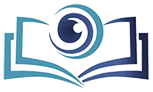 